Кибербуллинг — это любой целенаправленный и повторяющийся вред, наносимый кому-либо с использованием интернет-технологий, компьютеров, гаджетов и других электронных устройств. Особенности интернет-травли — систематичность и целенаправленность, постоянство и невозможность найти обидчика. Кибербуллингу могут быть подвержены и взрослые, и   подростки, и дети.Молчание и переживание этого в одиночестве может стать причиной появления огромного количества психических проблем: от подавленного состояния до панических атак, повышения тревожности, серьёзных эмоциональных травм, трудностей в общении с одноклассниками. Люди, которые становились жертвами кибербуллинга, помнят об этом всю свою жизнь.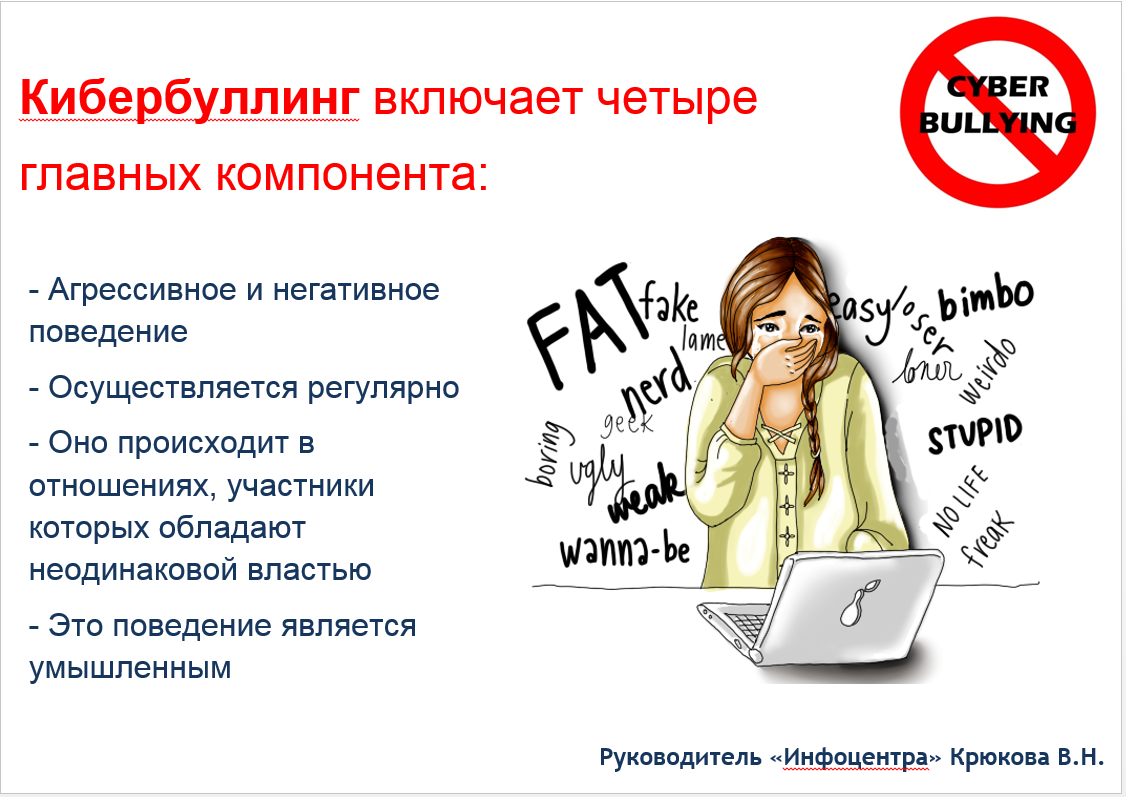 Запомни!!! Все люди ответственны за то, что они делают, смотрят и публикуют в интернете.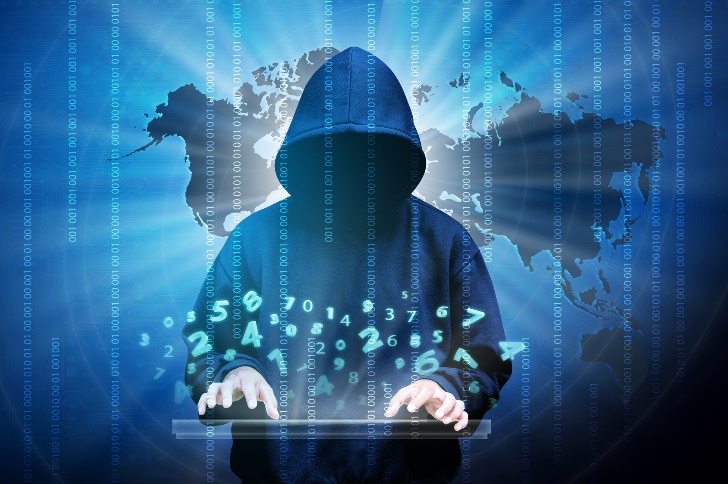 Анонимность Сети — не повод переходить границы. Иначе есть риск, что ты станешь соучастником кибербуллинга.В интернете нужно вести себя так же, как и в реальности. В обычной жизни никто не становится посреди улицы и не кричит оскорбления всем вокруг. В Сети этого делать также не следует. Как защититься откибербуллинга?Во всех популярных соцсетях уже осознали масштаб проблемы кибербуллинга. В Твиттере, Инстаграме, Фейсбуке, ВКонтакте и других платформах есть инструменты, которые помогут ограничить взаимодействие с нежелательными пользователями, сообщить о нарушении закона и преследовании. Есть разные способы защититься от кибербуллинга — горячие линии, жалобы на контент в интернете.Как ты сам можешь предотвратить нападки в сети интернет?Настроить режим приватности, чтобы отправлять сообщения или комментировать ваши записи могли только друзья.Не публиковать в соцсетях свою личную информацию (адрес, телефон ит.д.)Забанить хейтера, своего обидчика, отправив в черный список, чтобы он не смог получить доступ к вашей странице.Игнорировать агрессора. Как только обидчик лишится мотивации, он быстро успокоится и прекратит попытки вас задеть. Сменить пароль. Если в Сети появились ваши личные сообщения или фотографии, а аккаунт в соцсети был взломан, необходимо сменить пароль. Специалисты Роскачества рекомендуют проводить эту процедуру как можно чаще, не дожидаясь взлома профилей.Сообщить администрации социальной сети об оскорблении в ваш адрес. Можно пожаловаться, как на самого хама, кликнув пункт «пожаловаться на страницу» на его аккаунте, так и на непристойные видео, фото или комментарии. Если чувствуешь, что ситуация выходит за рамкиРасскажи родителям и вместе с ними предпринимайте необходимые действия: отправить жалобу в госограны, на кибербуллинг можно пожаловаться в суд, полицию или Роскомнадзор.Обратиться за помощью к психологу. В случае необходимости можно позвонить по детскому номеру доверия:            8-800-2000-122.Его специалисты окажут ребенку необходимую психологическую помощь.Смоленское областное государственное бюджетное учреждение «Гагаринский социально-реабилитационный центр для несовершеннолетних «Яуза» (СОГБУ СРЦН «Яуза»)215047 Смоленская область, Гагаринский район с. Карманово ул. Октябрьская   тел. 8-(48135) 7-78-59,  тел./факс 8(48135) 7-79-23,   http://centr-yauza.ru«Кибербуллинг»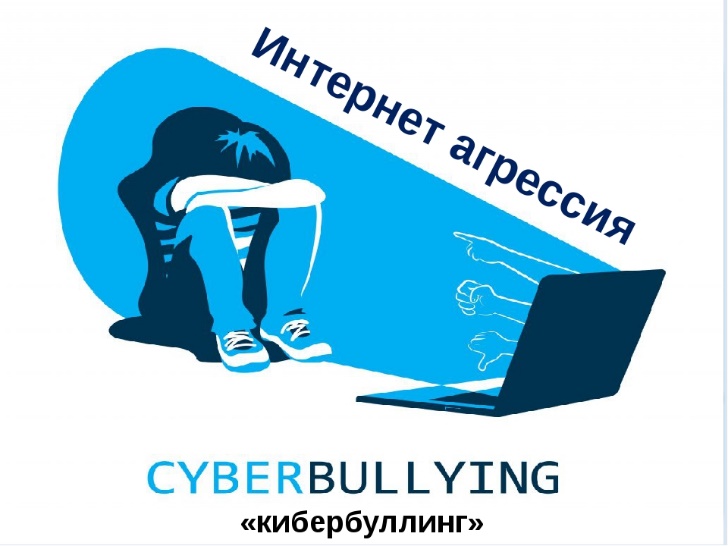 с. Карманово 